Publicado en   el 29/10/2015 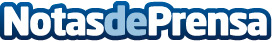 Los desayunos de AEA SolidariaDatos de contacto:Nota de prensa publicada en: https://www.notasdeprensa.es/los-desayunos-de-aea-solidaria Categorias: Viaje Turismo Solidaridad y cooperación http://www.notasdeprensa.es